Informatīvā lapaKas mēs esam? Notingemas un Notingemšīras Klīnisko iepirkumu grupa (Nottingham and Nottinghamshire Clinical Commissioning Group (CCG)) ir NHS organizācija, kuru vada vietējie ģimenes ārsti. CCG atbild par Notingemas un Notingemšīras veselības aprūpes vajadzību apzināšanu un veselības aprūpes pakalpojumu plānošanu un apmaksu. Tas attiecas uz vietējo iedzīvotāju atsauksmju uzklausīšanu un, ja nepieciešams, rīcību to sakarā, lai pakalpojumi apmierinātu vietējās vajadzības.Ko mēs darām? CCG un citas NHS organizācijas ir veikušas izmaiņas kārtībā, kurā pakalpojumi tiek sniegti Covid-19 pandēmijas laikā. Šīs izmaiņas ir veiktas, lai palīdzētu NHS pārvarēt Covid-19 sekas un garantētu mūsu pacientu un darbinieku drošību. CCG vēlas uzklausīt vietējo iedzīvotāju viedokļus par šīm izmaiņām. Mēs vēlamies mācīties no pandēmijas, ņemt vērā vietējo iedzīvotāju viedokļus un pārliecināties, ka mēs joprojām sniedzam pakalpojumus, kas apmierina mūsu iedzīvotāju vajadzības. Dažas no izmaiņām, kuras esam veikuši pandēmijas laikā un par kurām mēs vēlamies uzklausīt jūsu viedokļus ir šādas: •	lielāks skaits konsultāciju ar veselības nozares speciālistiem pa tālruni vai tiešsaistē; •	mazāks apmeklējumu skaits Negadījumu un pirmās palīdzības nodaļā;  •	intensīvāka NHS111 vai 111 tiešsaistes izmantošana;•	jauns izrakstīšanas novērtējums, lai paātrinātu izrakstīšanu no slimnīcām.Ko mēs vēlamies jums vaicāt un kādēļ un kā šo informāciju izmantos?Mēs vēlētos runāt ar jums par jūsu pieredzi, piekļūstot veselības aprūpes pakalpojumiem pandēmijas laikā. Jūsu viedoklis mums ir svarīgs, pat ja jūs neesat izmantojis(-usi) pakalpojumus, jo mēs gribam uzzināt, ko jūs domājat par izmaiņām un par to, kā tās var ietekmēt jūs nākotnē. Jūsu atsauksmes palīdzēs mums attīstīt veselības aprūpes pakalpojumu sniegšanas veidu pēc Covid-19 pandēmijas.  Domājot par konsultācijām pa tālruni vai virtuālām konsultācijām un izrakstīšanu no slimnīcas:vai izmaiņas atvieglo vai sarežģī piekļuvi veselības aprūpei? ko varētu darīt, lai atrisinātu problēmas, kuras jums, iespējams, radās?kuras izmaiņas veselības aprūpes pakalpojumos jūs vēlētos redzēt arī turpmāk pēc pandēmijas?pēc tam, kad AK ir palielinājusies informētība par koronavīrusu, vai jūs vai jūsu ģimenes loceklis ir bijis izrakstīts no slimnīcas? Kāda bija jūsu pieredze tolaik?ja jums bija jāizmanto veselības aprūpes pakalpojumi Covid-19 pandēmijas laikā, vai jūs izvēlējāties izmantot citus pakalpojumus, nevis tos, kurus būtu izmantojis(-usi) pirms Covid-19? Kādēļ un vai jūs izmantotu tos pašus pakalpojumus arī nākotnē?Mēs ļoti augstu vērtējam jūsu atsauksmes, un sadaļā tālāk piedāvā informāciju par to, kā jūs varat iesaistīties notiekošajā.Kā jūs varat iesaistīties?Jūs varat iesaistīties dažādos veidos:aizpildīt tiešsaistes pētījumu, kas pieejams dalīties savos uzskatos ar organizācijām/ labdarības organizācijām, kas jau atbalsta jūs pa tālruni, e-pastu vai ar virtuālām sarunām;organizācijas/ labdarības organizācijas tiks lūgtas piedalīties diskusijās, lai dalītos savu pakalpojumu lietotāju viedokļos virtuāla pasākuma ietvaros;sazināties ar organizācijām, kas strādā CCG uzdevumā, kas uzklausīs jūsu viedokli pa tālruni vai e-pastu (contact details).KontaktinformācijaLai saņemtu šo informāciju citā valodā vai formātā, lūdzu, sazinieties ar Attiecību veidošanas nodaļu (Engagement Team) pa e-pastu: nnestccg.engaged@nhs.net, vai zvaniet vai sūtiet īsziņu uz tālruni 07835 360071. Ja jūs sūtat īsziņu vai atstājat balss ziņojumu, lūdzu, norādiet savu kontaktinformāciju, un nodaļas darbinieks sazināsies ar jums.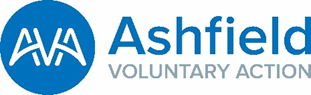 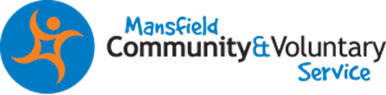 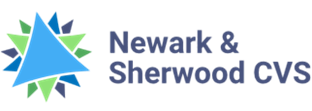 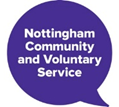 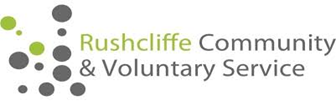 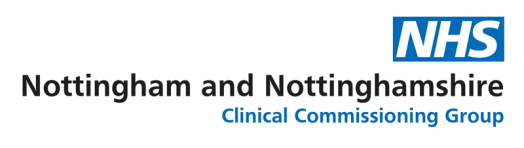 